669   Delege Kartları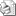 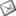 Sayı     : 2010 / 6695362 sayılı Esnaf ve Sanatkarlar Meslek Kuruluşları Kanunu’nun 42. maddesi, dört yılda bir olmak üzere, Oda genel kurullarının ocak, şubat, mart aylarında, Birlik genel kurullarının da mayıs ayında yapılmasını öngörmektedir.Bu hüküm gereği Odalarımızın genel kurulları tamamlanmak üzeredir. Daha sonra yapılacak Birlik Genel Kurulumuz için fotoğraflı delege kartları hazırlanacaktır.Bu amaçla kullanılmak üzere, Birlik Genel Kurulumuzu oluşturan Oda Başkan ve Yönetim Kurulu Üyelerimizin birer vesikalık fotoğraflarının arkalarına isimleri yazılarak en kısa sürede Birliğimize ulaştırılması hususunda gereğini önemle rica ederiz.Özcan KILKIŞ                                                                        Hilmi KURTOĞLUGenel Sekreter                                                                         Başkan Vekili